اللهم صل على محمد وعلى ال محمد كما صليت على ابراهيم وعلى ال ابراهيمدليلالحقيبةالمثاليةالمقدمةالحقيبة المدرسية هي الرفيق الدائم للطالب في ذهابه وإيابه من وإلى المدرسة،واختيار الحقيبة المناسبة وتحديد محتوياتها أمر ضروري للحفاظ على صحة الطالب، كما أن سوء اختيارها وعدم تحديد محتوياتها قد يكون سبباً في حدوث مشكلات صحية عديدة للطالب،وحيث إن الاستغناء عن الحقيبة المدرسية وخاصة في المرحلة الابتدائية أمر يبدو غير ممكن، فلا بد إذاً من تضافر جهود الجميع لتقديم حقيبة مدرسية مثالية بدءاً من الأسرة فالمدرسة . وقد تناول المختصون في التربية والصحة المدرسية "مدى تأثير وزن الحقيبة المدرسية وحملها بطريقة غير سليمة على الطالب"بالدراسة والبحث ، وما إذا كان ذلك يمكن أن يؤدي إلى حدوث متاعب لعضلاته ومفاصله، أو يؤدي إلى مشكلات ترتبط بآلام أو تقوس الظهر والعنق والكتفين، وتوصلت النتائج إلى ضرورة ألا يزيد وزن حقيبة الطالب عن(10-15)% من وزن الطالب. وفي دراسة علمية نفذتها الوزارة ممثلة في الإدارة العامة للصحة المدرسية تبين أن 56.3% من طلاب المرحلة الابتدائية يحملون حقائب تزن (10% أو أقل) من أوزانهم، ويحمل 33% منهم حقائب تزن (أكثر من 10% وحتى 15%) من أوزانهم ، و 9.7% منهم يحملون حقائب تزن (أكثر من 15% وحتى 20%) من أوزانهم، ويحمل 1% منهم حقائب تزن (أكثر من 20%) من أوزانهم. ونتيجة لذلك ارتأت الوزارة تنفيذ برنامج توعوي وتطبيقي لحل هذه المشكلة، ينفذ على المدارس الابتدائية للبنين والبنات أملا في تقديم العلاج الناجع للمحافظة على صحة أبنائنا الطلاب دون الإخلال بالأهداف التربوية والتعليمية المخططةالفكرة: العمل على تخفيف وزن الحقيبة المدرسية للطالب في المرحلة الابتدائية من خلال تخفيف محتوياتها، وذلك بترك الكتب والأشياء التي لا يحتاج إليها الطالب أثناء اليوم الدراسي في المنزل أو في المدرسة، وأداء النشاطات التعليمية الصفية بتفعيل كتاب النشاط، والاهتمام باختيار الحقيبة الجيدة الخفيفة والطريقة الصحيحة لحملهاالأهداف المحافظة على سلامة الطالب. الوصول إلى المعدل الموصى به عالميا لوزن الحقيبة المدرسية 10 % من وزن الطالب.خطوات تنفيذ المشروع: تشكيل فريق عمل في إدارة التعليم والمكاتب والمدارس للتخطيط وتنفيذ المشروع والإشراف عليه وفق الآتي: تنفيذ المهام التالية من قبل فرق العمل وفق الاختصاص : اختيار المدارس المناسبة لتنفيذ المشروع وفق التدرج الآتي : اختيار المدارس المنفذة للمشروع حسب الآتي : تهيئة المدارس وتوعية أولياء أمور الطلاب قبل بداية تنفيذ المشروع .رفع بيان بأعضاء فريق العمل يتضمن رقم الجوال و الإيميل قبل نهاية الأسبوع الثاني من الفصل الدراسي إلى مكتب التعليم وإدارة التعليم وتسجيله في الموقع الإلكتروني للمشروع. إعداد ملف لتوثيق الأعمال والفعاليات ورقيًا وإلكترونيًا في المدرسة والمكتب وإدارة التعليم.متابعة تنفيذ التجربة في الميدان.رفع تقرير من (المدرسة والمكتب وإدارة التعليم)عن المشروع وخلاصة تحليل أداة التقويم في نهاية كل فصل دراسي .الاطلاع على محتوى الموقع الإلكتروني للمشروع على الرابط : www.dme-sa.com/bag والعمل على إثراء محتواه، ونشره في المدارس المنفذة.الإجراءات التنفيذية في المدرسة : تعريف منسوبي المدرسة بالمشروع،وتوضيح أهدافه وإجراءاته .إشعار أولياء أمور الطلاب بتطبيق المشروع ، وتوضيح أهدافه وإجراءاته باستخدام وسائل التواصل الممكنة (خطابات ،رسائلSMS ، البريد الإلكتروني ، وسائل التواصل الاجتماعي ، ...... ).توعية أولياء أمور الطلاب بأهمية اختيار الحقيبة المدرسية ذات المواصفات الجيدة، ومتابعة ما يحمله الابن فيها.تسليم الطلاب الكتب والجدول الدراسي معًا في أول يوم في الفصل الدراسي.توفير نسخ من الكتب ( تصوير )في كل فصل ليستخدمها المعلم عند الحاجة (5 – 10 نسخ مصورة ).توجيه الطلاب بعدم إحضار الكتب التي لا يحتاجونها، والاستعانة بالكتب الموفرة في الفصل أو الكتب الإلكترونية تفعيل ملفات إنجاز الطلاب ،وإطلاع ولي الأمر على محتوى الملف نهاية كل أسبوع.إعداد خطة أسبوعية لما سيتعلمه الطالب في الأسبوع التالي،ترسل مع الطالب نهاية كل أسبوع مع ملف الإنجاز.تفعيل كتاب النشاط داخل الفصل والتقليل من استخدام الكراسات ثقيلة الوزن .عدم تكليف الطلاب بإضافة أوراق خارجية إلى الكتاب حتى لا يتضخم حجمه.متطلبات التنفيذ : توفير أدراج (دواليب) داخل الفصول الدراسية –إن أمكن- لحفظ الكتب وملفات إنجاز الطلاب.توفير الكتب المدرسية الإلكترونية.توفير أجهزة العرض داخل الفصل الدراسية-ما أمكن-لاستخدامها أثناء الحصص لعرض الكتب الإلكترونية والبرمجيات التعليمية.توفير الوسائط التعريفية بالمشروع داخل أروقة المدرسة.متابعة التطبيق :              أولا داخل المدرسة التأكد من التزام الطلاب بعدم إحضار ما لا يحتاج إليه.تحديد حجم المشكلة في المدرسة والعمل على علاجها.التواصل مع أولياء أمور الطلاب عند وجود ما يتطلب ذلك.متابعة تفعيل المعلمين لكتب النشاط وأوراق العمل.رفع تقرير إلى مكتب التعليم أو إدارة التعليم.ثانيا: من خارج المدرسة: الزيارات الميدانية للمشرفين التربويين.زيارة عضو من أعضاء اللجنة بالمكتب أو إدارة التعليم.إطلاع اللجنة بالمكتب أو إدارة التعليم على تقارير المدرسة.تقويم أداء المدرسة في تنفيذ المشروع وتقديم الدعم اللازم لتجويد التطبيق.منظومة تطبيق المشروعأولا: مهام الإشراف التربوي (*) في حال عدم وجود مكاتب في إدارة التعليم يكون المساند عضو اللجنة في إدارة التعليم.
ثانيا: مهام قائد المدرسة 
ثالثا: منسق المشروع بالمدرسة 
رابعا: المرشد الطلابي 
خامسا: معلم التربية البدنية/ معلمة التربية الأسرية سادسا: مهام المعلمين الحقيبة المدرسية الصحيةمواصفات الحقيبة المدرسية الصحية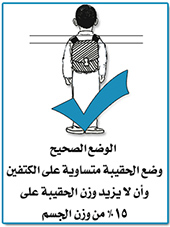 أن تكون ذات دعامة قطنية سميكة من الناحية الخلفية لتوفير الدعم للعمود الفقري.أن يكون لها حمالات أكتاف قطنية عريضة كي لا تؤذي الكتفين.أن تكون مزودة بحزام متصل بالحمالات يربط حول الخصر لتوزيع الوزن على أجزاء الجسم.أن تكون المواد الداخلة في تصنيع الحقيبة ذات وزن خفيف (القماش، الصوف ..).يفضل أن تكون الحقيبة مقاومة للماء، قابلة للتنظيف، ذات جودة ومتانة.يفضل أن يكون ارتفاع الحقيبة لطلبة المرحلة الابتدائية 40سم وعرضها 28سم وعمقها 12سم ، أما للطلاب المرحلتين المتوسطة والثانوية تكون ارتفاعها 45 سم، وعرضها 30 سم وعمقها 12 سم.أن يكون حجم الحقيبة مناسباً لوزن الطالب بحيث لا يتجاوز وزنها 10 % من وزن الطالب أو 15 % كحد أقصى.عند استخدام الحقائب ذات العجلات يفضل اختيار الأنواع ذات العجلات الكبيرة، وضرورة التأكد من أن مقبضها يمكن إطالته لمسافة تتناسب مع طول الطفل.عند وضع الحقيبة على الظهر، التأكد من أنها تمتد من المنطقة أسفل العنق وحتى أعلى انحناءة العمود الفقري السفلية.أن تكون الحقيبة متعددة الجيوب لتحقيق التوازن وسهولة الوصول للمحتويات.تعليمات للاستخدام الأمثل للحقيبة المدرسيةإن اختيار الحقيبة المناسبة لا يعد إجراءً كافياً، إذ يجب الحرص على اتباع بعض التعليمات عند ملء الحقيبة وحملها، ومن أهمها:استخدام جميع أقسام الحقيبة لتعبئتها، وعدم التركيز على أجزاء دون أخرى، ووضع أثقل العناصر أولاً بحيث تكون أقرب إلى وسط الظهر و أدنى الحقيبة.ربط حزام الحقيبة المثبت على الوسط كي يظهر الطفل مستقيما.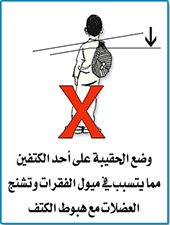 توجيه الطفل إلى ضرورة عدم حمل الحقيبة على كتف واحد، تلافيًا للآثار السلبية.عند حمل الحقيبة ينبغي ثني الجسم عند الركبتين وليس الجذعتجنب حمل أغراض غير ضرورية.وضــع الدفاتر والأشياء ذات الأسطح غير المنتظمة أو الزوايا بـــعيـــدة عن الظهر.يجب ارتكاز حقيبة الظهر بشكل متساو في منتصف الظهر.يُفضَّل استخدام الحقيبة ذات العجلات في الفصول الأرضية.يُفضَّل استخدام حقيبة الظهر إذا كان الفصل في أحد الطوابق المرتفعةالمكرم ولي أمر الطالبالسلام عليكم ورحمة الله وبركاتهوبعدكلنا يدرك الدور الذي تقوم به في تربية وتعليم أبناء هذا الوطن المعطاء، ونقدر حرصك على تنمية شخصية الطالب في مختلف الجوانب، ولكون الحقيبة المدرسية تضم كتب وأدوات الطالب وتلازمه طوال اليوم الدراسي، لذا تبرز أهمية ملاحظة بعض السلوكات الخاطئة في التعامل مع الحقيبة والتأكد من توافر عناصر السلامة والأمان بها إلى جانب سهولة حملها وخفة وزنها، وجودة صناعتها ومدى تناسبها مع وزن جسم الطفل وطوله، واستكمالا للدور التربوي والتعليمي الذي تقدمه لأبنائك الطلاب ،فإننا نقدر دورك في مراقبة طلابك والعمل على التخفيف من المعاناة التي قد تواجههم بسبب الوزن الزائد للحقيبة ومحتوياتها، والتأكد من توافر جوانب الأمن والسلامة في هذه الحقيبة.

وحيث إن وزارة التعليم تولي الصحة العامة للطالب العناية التامة، وتهتم بسلامته، تأتي هذه النشرة التي تتضمن مواصفات مهمة يجب توافرها في الحقيبة المدرسية، آملين أن تعود بالنفع والفائدة على الطالب، وتسهم في وقايته مما قد يعرض صحته للخطر، وتعينه على التحصيل الدراسي السليم، وتساعد المدرسة على القيام بحلول عاجلة للتخفيف من هذه المشكلة التي قد تواجهه مواصفات حقيبة الطالب المثاليةأن تكون ذات دعامة قطنية سميكة من الناحية الخلفية وذلك لتوفير الدعم للعمود الفقري، ليتوزع الثقل على منطقتي الظهر والحوض، مما يحقق توازناً أفضل للجسم أثناء حمل الحقيبة.أن يكون لها حمالات أكتاف قطنية عريضة كي لا تؤذي الكتفين.أن تكون مزودة بحزام متصل بالحمالات يربط حول الخصر لتوزيع الوزن على أجزاء الجسم.أن تكون المواد الداخلة في تصنيع الحقيبة ذات وزن خفيف كالقماش أو الصوف أو البلاستك و الابتعاد عن المصنوعات الجلدية الثقيلة.يفضل أن تكون الحقيبة خفيفة الوزن، مقاومة للماء، قابلة للتنظيف، ذات جودة ومتانة.يفضل أن يكون ارتفاع الحقيبة لطلبة المرحلة الابتدائية 40سم وعرضها 28سم وعمقها 12سم ، أما لطلبة المرحلتين المتوسطة والثانوية فيجب أن يكون ارتفاعها 45 سم، وعرضها 30 سم وعمقها 12 سم.أن يكون حجم الحقيبة مناسباً لعمر الطالب بحيث لا يتجاوز وزنها 10 % من وزن الطالب أو 15 % كحد أقصى.يفضل استخدام الحقائب ذات العجلات التي تساعد الأطفال على تحريكها من خلال الدفع، كما يفضل اختيار الأنواع ذات العجلات الكبيرة، وضرورة التأكد من أن مقبضها يمكن إطالته لمسافة تتناسب مع طول الطفل، حتى لا يضطر للانحناء طوال الوقت عند دفعها أو سحبها.عند وضع الحقيبة على الظهر لا بد من التأكد من أنها ليست أطول مما يجب، حيث يمكن لها أن تمتد من المنطقة أسفل العنق وحتى أعلى انحناءة العمود الفقري السفلية، على ألا تتجاوز تلك المنطقة.أن تكون الحقيبة متعددة الجيوب لتحقيق التوازن وسهولة الوصول للمحتويات.تعليمات للاستخدام الأمثل لحقيبة الطالب المدرسيةإن اختيار الحقيبة المناسبة لا يعد إجراءً كافياً، إذ يجب الحرص على اتباع بعض التعليمات عند ملء الحقيبة وحملها، ومن أهمها:استخدام جميع أقسام الحقيبة لتعبئتها، وعدم التركيز على أجزاء دون أخرى، ووضع أثقل العناصر أولاً بحيث تكون أقرب إلى وسط الظهر و أدنى الحقيبة.لابد من ربط حزام الحقيبة المثبت على الوسط كي يظهر الطفل مستقيما.توجيه الطفل إلى ضرورة عدم حمل الحقيبة باستخدام واحد من أحزمتها الخلفية فقط لحملها فوق الظهر، وتجنب تعليقها على كتف واحد، إذ قد يتسبب ذلك بحدوث تقوس في العمود الفقري بشكل غير طبيعي، كما يمكن أن يؤدي ذلك إلى تأثر العضلات والأوتار سلباً.تجنب حمل الحقيبة على كتف واحد فذلك يؤدي إلى حدوث شد بالعضلات، كما يؤدي إلى زيادة انحناء العمود الفقري، و آلام أسفل الظهر.عند حمل الحقيبة ينبغي ثني الجسم عند الركبتين وليس الجذع. تجنب حمل أغراض غير ضرورية.وضــع الدفاتر والأشياء ذات الأسطح غير المنتظمة أو الزوايا بـــعيـــدة عن الظهر.تجنب رفع الحقيبة عن الأرض وإلقائها على الكتف بقوة لئلا تتعرض عضلات الكتف إلى إصابات في تلك المنطقة قد تؤدي لإضعافها إزاء عضلات الجهة المقابلة مما يؤثر على العمود الفقري.تنظيم الكتب و محتويات الحقيبة، و استخدام كل الجيوب، ووضع أثقل العناصر أولاً بحيث تكون أقرب إلى وسط الظهر و أدنى الحقيبة.يجب ارتكاز حقيبة الظهر بشكل متساو في منتصف الظهر.يجب استخدام أشرطة الخصر و الصدر.يُفضَّل استخدام الحقيبة ذات العجلات في الفصول الأرضية.يُفضَّل استخدام حقيبة الظهر إذا كان الفصل في أحد الطوابق المرتفعة.دور الأسرةمساعدة الطفل في اختيار الحقيبة و عدم منحه الحرية الكاملة بل يجب توجيهه في اختيار الأنسب لوزنه و عمره.الالتزام بالجدول اليومي و اختيار المستلزمات الخفيفة المناسبة بحيث لا تتجاوز 10% من وزن الطالب مع متابعة محتوى الحقيبة باستمرار واصطحاب اللوازم الضرورية.توعية الطفل بالطريقة الصحيحة لحمل الحقيبة، ومراقبته للتأكد من استيعابه وتطبيقه للتعليمات الخاصة بذلك.إذا وجدت اختلافا في مستوى كتفي طفلك، أو ميلٍ في الرّقبة، أو عدم اتّزان أثناء المشي، أو ظهور تقوّس لأحد الجنبين في الظّهر , سارع باستشارة الطّبيب .توفير وسيلة النقل الملائمة في حال كان المنزل بعيدا عن المدرسة ، وعدم تحميل الطالب أو الطالبة حمل الحقيبة لمسافات طويلة توعية الطفل بعدم التباهي والتفاخر بحمل الأشياء الثقيلة.ضبط أحزمة الكتف بحيث تتناسب وجسم طفلك، مع مراعاة أن لا تكون واسعة فتنزل عن مستوى الخصر فتشكل ضغطا على الظهر.الاهتمام بتعليم الطفل إحدى الرياضات التي تزيد من قوة عضلات البطن والظهر، أو اطلب ذلك من معلم التربية البدنية بالمدرسةمهام فريق العمل في المدرسةالسلام عليكم ورحمة الله وبركاتهوبعدكلنا يدرك الدور الذي تقوم به في تربية وتعليم أبناء هذا الوطن المعطاء، ونقدر حرصك على تنمية شخصية الطالب في مختلف الجوانب، ولكون الحقيبة المدرسية تضم كتب وأدوات الطالب وتلازمه طوال اليوم الدراسي، لذا تبرز أهمية ملاحظة بعض السلوكات الخاطئة في التعامل مع الحقيبة والتأكد من توافر عناصر السلامة والأمان بها إلى جانب سهولة حملها وخفة وزنها، وجودة صناعتها ومدى تناسبها مع وزن جسم الطفل وطوله، واستكمالا للدور التربوي والتعليمي الذي تقدمه لأبنائك الطلاب ،فإننا نقدر دورك في مراقبة طلابك والعمل على التخفيف من المعاناة التي قد تواجههم بسبب الوزن الزائد للحقيبة ومحتوياتها، والتأكد من توافر جوانب الأمن والسلامة في هذه الحقيبة.

وحيث إن وزارة التعليم تولي الصحة العامة للطالب العناية التامة، وتهتم بسلامته، تأتي هذه النشرة التي تتضمن مواصفات مهمة يجب توافرها في الحقيبة المدرسية، آملين أن تعود بالنفع والفائدة على الطالب، وتسهم في وقايته مما قد يعرض صحته للخطر، وتعينه على التحصيل الدراسي السليم، وتساعد المدرسة على القيام بحلول عاجلة للتخفيف من هذه المشكلة التي قد تواجهه مهام مدير المدرسةتوجيه المعلمين وتثقيفهم نحو مشكلة الحقيبة المدرسية، وحثهم على المساهمة والمشاركة الفاعلة في المشروع.اعتماد الجدول الدراسي قبل بدء حضور الطلاب، حتى لا يضطر الطلاب إلى إحضار كل الكتب بداية العام. ومراعاة ثباته طيلة العام.طباعة مواد تثقيفية (النشرات و المطويات ..) للفئات المستفيدة وتوزيعها عليهم.إعداد لوحات جدارية، ومطويات التثقيفيةوضع الصفوف الأولية من المرحلة الابتدائية وخاصة طلاب الصف الأول في الطابق الأرضي.توفير نسخ إضافية للكتب الدراسية (تصوير).التعاون مع الصحة المدرسية بطلب حضور أطباء الوحدة الصحية للكشف دورياً على العمود الفقري عند الطلاب بشكل خاص وسلامتهم الجسمية بشكل عام.تكريم المعلمين المبادرين والمتعاونين في المشروع.تكريم الأسر المتفاعلة مع المشروع عن طريق خطابات التقدير.مهام المنسق (وكيل شؤون الطلاب – أحد أعضاء اللجنة)المشاركة في نشر ثقافة المشروع بين منسوبي المدرسة والطلاب وأولياء الأمور باستخدام وسائل التواصل الاجتماعي.حصر أوزان الطلاب وأوزان الحقائب وتحديد حجم المشكلة.تنظيم المحاضرات الداخلية وتقديم الدورات والعروض المرئية للطلاب حول المشروع.التنسيق مع الجهات ذات العلاقة ( الوحدة الصحية والنشاط الطلابي ...) لتقديم المحاضرات والدعم اللازم.التواصل مع أولياء الأمور ( التغذية الراجعة ).متابعة الطلاب الذين لديهم أوزان حقائب زائدة وتحديد مشكلتهم والسعي لحلها.إعادة وزن الطلاب ووزن الحقائب الثقيلة ( من لديهم مشكلة )التوثيق وإعداد التقارير الخاصة بالمشروع ورقيًا والكترونيًا.مهام المرشد الطلابيمساعدة الطلاب المحتاجين بتوفير حقائب مدرسية صحية.استثمار مجالس أولياء الأمور لتوعيتهم بأضرار الوزن الزائد للحقائب المدرسية والطرق المثلى للحد منها.الإسهام في التوثيق وإعداد التقارير الخاصة بالمشروع ورقيًا والكترونيًا.مهام معلم التربية البدنية (بنين) / معلمة التربية الأسرية (بنات)المتابعة والاهتمام بطريقة حمل الطلاب للحقائب أثناء الاصطفاف الصباحي.تدريب الطلاب على حمل الحقائب بشكل سليم في حصص التربية البدنية خاصة الأسبوع الأولالاهتمام برفع اللياقة البدنية الطلاب مع التركيز على التمرينات الرياضية التي تساعد على تقوية العضلات.الإسهام في التوثيق وإعداد التقارير الخاصة بالمشروع ورقيًا والكترونيًا.مهام المعلميناستثمار الإذاعة المدرسية للتوعية بالآثار السلبية للحقيبة الثقيلة.إشعار الطلاب بالبرنامج المدرسي اليومي والكتب المطلوبة لكل يوم.استثمار الحصص الأولى من الأسبوع الأول لتثقيف الطلاب حول المشروع.الحد من تنقل الطلاب داخل المدرسة وهم يحملون الحقائب.متابعة الطلاب وتوجيههم بعدم إضافة أشياء لا يحتاجونها داخل المدرسة.متابعة وضعية جسم الطالب في الصف جالسا كان أو واقفاً أو حاملاً للحقيبة.استخدام ملف الإنجاز للطالب بحيث يشمل جميع الأنشطة و أوراق العمل التي ينفذها الطالب، إضافة إلى الخطة الأسبوعية ويعتبر هذا الملف حلقة وصل بين المدرسة و ولي الأمر.الإفادة من المناهج التفاعلية و التنويع في طرائق التدريس ( التعلم النشط ... ).الإسهام في التوثيق وإعداد التقارير الخاصة بالمشروع ورقيًا والكترونيًا.همسة : علينا أن نعمل على زيادة وعي طلابنا وأسرهم للمحافظة على صحّتهم وأن نرشدهم إلى السلوكيات الصّحيّة السّليمة سواء في اقتناء الحقيبة أو حملها أو كيفيّة الجلوس الصّحي في المدرسة.المهمةفريق العملالإدارةالرئيس
منسق المشروع بالمدرسة
عضو
عضو
عضو
عضوقائد المدرسة
وكيل شؤون الطلاب
معلم مهتم بالجوانب الصحية للطالب
المرشد الطلابي
رائد النشاط
معلم التربية البدنية (بنين) أو معلمة التربية الأسرية (بنات)المدرسةنسبة التطبيق (على الأقل) (*)الفصل الدراسي10 % من المدارس الابتدائية (بنين / بنات)الفصل الدراسي الثاني 1436/1437هـ30 % الفصل الدراسي الأول 1437/1438هـ60 %الفصل الدراسي الثاني 1437/1438هـ100 % الفصل الدراسي الأول 1438/1439هـمالمهمةالمسؤول المنفذوقت التنفيذ1متابعة ملف المشروع بالمدرسةالمشرف التربويالثالث والرابع2الدعم المستمر والمتابعة للمدارس خلال التنفيذ .المشرف التربويمستمر3زيارات المدارس والاطلاع على منجزات المشروعمنسق المشروع بالإدارةمستمر4حصر المبادرات المتميزة ودعمها على مستوى المكتبمنسق المشروع بالمكتبالحادي عشر5حصر المبادرات المتميزة ودعمها على مستوى إدارة التعليممنسق المشروع بالمكتبالحادي عشر6رفع التقرير الختامي للمشرع لإدارة التعليممنسق المشروع بالمكتبالثاني عشر7تكريم المدارس المتميزة على مستوى المكتبمنسق المشروع بالمكتبالرابع عشر8تكريم المدارس المتميزة على مستوى إدارة التعليممنسق المشروع بالمكتبالرابع عشر9رفع التقرير الختامي للمشرع للوزارةمنسق المشروع بالمكتبالسادس عشرمالمهمةالمساندوقت التنفيذ1تعريف منسوبي المدرسة بمشكلة الحقيبة المدرسية، وحثهم على المشاركة الفاعلة في تنفيذ المشروع ، وتوضيح أهدافه وإجراءاته بتقديم عرض مرئي للمعلمين عن المشروعمنسق المشروععودة المعلمين أو الأسبوع الأول من الفصل الدراسي الثاني2اعتماد الجدول الدراسي قبل بدء الدراسة، ومراعاة ثباته طيلة الفصل الدراسي.لوكيل الشؤون التعليميةعودة المعلمين أو الأسبوع الأول من الفصل الدراسي الثاني3إشعار أولياء أمور الطلاب بتطبيق المشروع، وتوضيح أهدافه وإجراءاته، وتوعيتهم بأهمية اختيار الحقيبة المدرسية ذات المواصفات الجيدة.منسق المشروععودة المعلمين أو الأسبوع الأول من الفصل الدراسي الثاني4الاهتمام بتسليم الكتب الدراسية والجدول الدراسي معًاإدارة المدرسةالأسبوع الأول5طباعة مواد تثقيفية (نشرات ومطويات) للفئات المستفيدة وتوزيعها عليهم .منسق المشروعالأسبوع الأول6إعداد اللوحات الجدارية، والمطويات التثقيفيةمنسق المشروع + رائد النشاطالأسبوع الأول7وضع الصفوف الأولية من المرحلة الابتدائية وخاصة طلاب الصف الأول في الطابق الأرضي وكيل شؤون الطلابالأسبوع الأول8توفير نسخ إضافية للكتب الدراسية (تصوير).فريق العملالاسبوع الرابع9توفير الكتب الدراسية الكترونيا.أمين مصادر التعلم + المعلالخامس10توفير أجهزة العرض المناسبة داخل الفصول الدراسية .إدارة التعليمالخامس11التعاون مع الصحة المدرسية للفحص والتثقيف.منسق المشروعمستمر12تكريم المعلمين المبادرين والمتعاونين في المشروع.فريق العملالأسبوع الخامس عشر13تكريم الأسر المتفاعلة مع المشروع عن طريق خطابات التقدير .فريق العملالأسبوع السادس العشرمالمهمةالمساندوقت التنفيذ1المشاركة في نشر ثقافة المشروع بين منسوبي المدرسة والطلاب وأولياء الأمور باستخدام وسائل التواصل الممكنة.فريق العملعودة المعلمين أو الأسبوع الأول من الفصل الدراسي الثاني2حصر أوزان الطلاب وأوزان الحقائب وتحديد حجم المشكلة (اختياري)المعلمونالثاني والرابع3تنظيم المحاضرات الداخلية وتقديم الدورات والعروض المرئية للطلاب حول المشروع.رائد النشاطالسادس4التنسيق مع الجهات ذات العلاقة ( الوحدة الصحية والنشاط الطلابي....) لتقديم المحاضرات والدعم اللازم.فريق العملمستمر5متابعة الطلاب الذين لديهم أوزان حقائب زائدة وتحديد مشكلتهم والسعي لحلها.عضو من أعضاء اللجنةالخامس والسادس6إعادة وزن الطلاب ووزن الحقائب الثقيلة ( من لديهم مشكلة ) وتحديد نسبة التقدم (اختياري)عضو من أعضاء اللجنةالتاسع7توزيع أداة تقويم المشروع على المستهدفين وجمعها وتحليلهاأعضاء اللجنةالعاشر8التوثيق وإعداد التقارير الخاصة بالمشروع ورقيًا والكترونيًارائد النشاطمستمرالثاني عشرالرفع بالتقرير الختامي وخلاصة النتائج والمشروعإدارة المدرسةوقت التنفيذمالمهمةالمساندوقت التنفيذ1مساعدة الطلاب المحتاجين بتوفير حقائب مدرسية صحية.إدارة المدرسةالأسبوع الأول2استثمار مجالس أولياء الأمور لتوعيتهم بأضرار الوزن الزائد للحقائب المدرسية والطرق المثلى للحد منها.إدارة المدرسةحال انعقاده3الإسهام في التوثيق وإعداد التقارير الخاصة بالمشروع ورقيًا والكترونيًا.رائد النشاطمستمرمالمهمةالمساندوقت التنفيذ1المتابعة والاهتمام بطريقة حمل الطلاب للحقائب أثناء الاصطفاف الصباحي.إدارة المدرسةمستمر2تدريب الطلاب على حمل الحقائب بشكل سليم في حصص التربية البدنية.المنسقالأسبوع الأول3الاهتمام برفع اللياقة البدنية للطلاب مع التركيز على التمرينات الرياضية التي تساعد على تقوية العضلات.الرائد الصحيمستمر4الإسهام في التوثيق وإعداد التقارير الخاصة بالمشروع ورقيًا والكترونيًا.رائد النشاطمستمرممهمة المعلمةالمساندوقت التنفيذ1استثمار الحصص الأولى من الأسبوع الأول لتثقيف الطلاب حول المشروع.المنسقالأسبوع الأول2استثمار الإذاعة المدرسية للتوعية بالمشروع.رائد النشاطمستمر3إشعار الطلاب بالبرنامج المدرسي اليومي والكتب المطلوبة لكل يوم.إدارة المدرسةمستمر4استخدام ملف الإنجاز للطالب بحيث يشمل جميع الأنشطة التي ينفذها الطالب، إضافة إلى الخطة الأسبوعية ويعتبر هذا الملف حلقة وصل بين المدرسة وولي الأمر.إدارة المدرسةمستمر5تفعيل كتاب النشاط داخل الفصل والتقليل من استخدام الدفاتر والكراسات ثقيلة الوزنإدارة المدرسةمستمر6متابعة الطلاب وتوجيههم بعدم إضافة أشياء لا يحتاجونها داخل المدرسة فريق العملمستمر7متابعة وضعية جسم الطالب في الصف جالسا كان أو واقفاً أو حاملاً للحقيبة.الرائد الصحيمستمر8الحد من تنقل الطلاب داخل المدرسة وهم يحملون الحقائب .إدارة المدرسةمستمر9الإسهام في التوثيق وإعداد التقارير الخاصة بالمشروع ورقيًا والكترونيًا.رائد النشاطمستمر